Vorsorge mit Seife und BilderbuchZwei Dinge dürfen in Ismanies Rucksack nicht fehlen: Seife und ein Bilder-buch, mit dem sie bei ihren regelmäßigen Hausbesuchen die wichtigsten Hygieneregeln erklärt. „Ich kann Wissen verbreiten und das Leben meiner Nachbarn verbessern. Das macht mich stolz und zufrieden“, sagt Ismanie. Ihr Arbeitgeber ist die Organisation Child Care Haiti (CCH), ein Partner von Brot für die Welt. CCH koordiniert nicht nur ein Team der Hebammen und Promotoren, sondern betreibt auch eine Gesundheitsstation in Mare-Rouge, im äußersten Nordwesten Haïtis. Würde sich die COVID-19-Pandemie un-kontrolliert ausbreiten, wäre eine humanitäre Katastrophe vorprogrammiert. Auf 100.000 Einwohner kommen in Haiti nur 25 Ärztinnen und Ärzte. Zum Vergleich: In Deutschland sind es 400. 100 Stück Seife kosten nur 25 Euro.Helfen Sie helfen. Bank für Kirche und Diakonie
IBAN: DE10 1006 1006 0500 5005 00
BIC: GENODED1KDB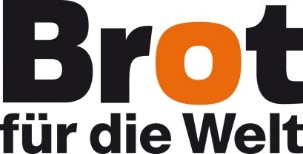 